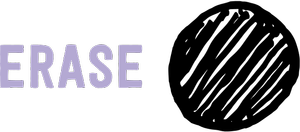 Ending Rape, Assault and Sexual ExploitationMulti-Agency Harmful Sexualised Behaviour Assessment ToolYou will notice that there are certain ‘Red’ answers. These are high risk scores and due to the level of concern or harm, would require an immediate referral to ChECS and the Police, regardless of the final score.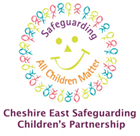 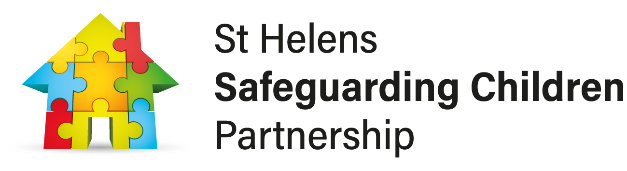 This tool should only be used once you have attended a Pan Cheshire ERASE Briefing or Harmful Sexual Behaviour Training or you are being supported by a Safeguarding Lead who has undertaken this trainingPlease note, St Helens have no objections in the sharing/circulation of this tool - but in these circumstances; have no responsibility in relation to the use of this tool.IntroductionThis protocol has been created by the St Helens Safeguarding Children Partnership (StHSCP) Harmful Sexual Behaviours (HSB) group to support the children’s workforce with the identification and assessment of children and young people who display sexually harmful behaviour (HSB). It has been created by a multi-agency task and finish group comprising of professionals from within the safeguarding partnership, which include the Safeguarding Children in Education Coordinator, Designated Nurse Safeguarding Children, Operational Manager for Youth Justice, Secondary School Designated Safeguarding Lead and the Learning and Improvement Officer. This resource surrounds the evidence base outlined by Hackett.Following identification, the intention of this resource is to support the development of a multi-agency intervention pathway. The ERASE Tool should be used in conjunction with Cheshire East Safeguarding Children Partnership policies and procedures, which available on the website Pan Cheshire Safeguarding Policy & Procedures  Most forms of safeguarding are multi-faceted and there can be multiple issues at any one time. Any assessment or response to Harmful Sexual Behaviour should be considered alongside other safeguarding topics, procedures and policies to ensure effective practice.It is important to locate the term ‘harmful sexual behaviours’ in the broader context of other terms used to describe and classify types of sexual abuse and sexual violence; in particular, the relationship between the terms ‘Harmful Sexual Behaviour (HSB)’ and ‘Child Sexual Exploitation (CSE)’ warrants some clarification. It is clear that some young people who display HSB are committing acts which would fit with the above definition of CSE. In particular, those young people who sexually abuse other young people within the context of relationships, often described as ‘child on child’ abuse, fit both the definition of HSB as sexual behaviour which victimises others and CSE as exploitative, exchange-based abuse. It is perhaps most appropriate therefore to view both HSB and CSE as distinct but overlapping forms of sexual abuse. Both share the elements of coercion, misuse of power, violence and lack of consent and choice. As such, it is important for practitioners to be familiar with the Pan Cheshire Contextual Safeguarding Assessment Tool and local pathways in order that children receive the right support dependent on the circumstances.‘Sexual behaviours expressed by children and young people under the age of 18 years old that are developmentally inappropriate, may be harmful towards self or others, or be abusive towards another child, young person or adult’. (Hackett 2014, Children and Young People with Harmful Sexual Behaviours). They may also be an indicator or result of harm or adverse childhood experiences faced by the young person themselves. Serious safeguarding concerns occur when there is an imbalance of power between the child or young person displaying HSB (e.g. which may arise as a result of age, learning or physical disability, size, perceived status, or a more able or more sexualised child) and the person harmed.  The Sexual Offences Act 2003 states that no child or young person under the age of 13 can give consent to penetrative sex (this includes vagina, anus or mouth).  Between the ages of the 13 and 16 there needs to be an assessment based on the individual child or young person’s ability. Professionals should focus particularly where there are issues relating to disability or special educational needs, cognitive function and a discrepancy between cognitive age and chronological age which would impair an individual’s ability to give “informed consent”.    In assessing HSB it is important that we separate out those healthy behaviours and behaviours that are unacceptable but developmentally appropriate from behaviour that is harmful, unacceptable and unhealthy. This resource has been designed to support agencies and their safeguarding leads to use their professional judgement to assess the level of risk posed by the child or young person displaying the behaviour to the victim, their peers and the community. Harmful Sexual Behaviour can be displayed face-to-face or via online platforms, such as social media or the sending and receiving of nude images (sexting or youth produced imagery). Both face-to-face and online HSB can be equally damaging to children and young people and professionals need to apply equal weight as to the severity of this form of abuse, regardless of the means.  All professionals have a responsibility to respond appropriately when they have a concern relating to HSB. Professionals should:Use this resource to identify if the behaviour is developmentally appropriate or whether it is harmful sexual behaviour.Initially manage the incident using the immediate risk assessment to ensure the safety of all concerned until the point of next steps (such as the referral is screened and allocated or work has been completed).Consider the use of language – professionals should not use victim blaming language or language that could be harmful to the child or young person.Liaise with parent or carers to develop a joined up and consistent approach.Consider the response of parents or carers when informed of the harmful sexual behaviour such as their views, poor attachment to the child, historical abuse, adverse childhood experience or any long-standing family issues.  Using this resource, decide if a safeguarding referral, contact with the Police or early help support is appropriate.Be aware whether the information constitutes a criminal offence or suspect that it may.Consider the response of both the person displaying the harmful sexual behaviour and the other child or young person involved.Consider that the alleged perpetrator may also be a victim of abuse themselves. Risks to consider:Two thirds of contact sexual abuse is committed by peers;History of abuse, especially sexual abuse, can contribute to a child displaying harmful sexual behaviour;All children, including the young person who has displayed the behaviour, need to be viewed as victims;Children have greater access to information about sex through technology and this has had an impact on their attitudes to sex and sexual behaviour;Children with harmful sexual behaviours who receive adequate treatment are less likely to go on to commit abuse as an adult compared to children who receive no support;Earlier intervention in cases of harmful sexual behaviour, often generates better outcomes for the child or young person displaying the harmful behaviour as well as for any victims. Incidents of harmful sexual behaviour should be dealt with under the specific child protection procedures which recognise the child protection and potentially criminal element to the behaviour. There should be a coordinated approach between the agencies;The needs of the children and young people should be considered separately from the needs of their victims;An assessment should recognise that areas of unmet developmental needs, attachment problems, special educational needs and disabilities may all be relevant in understanding the onset and development of abusive behaviour;The family context is also relevant in understanding behaviour and assessing risk.NSPCC Stages of healthy sexual behaviour All children go through phases of sexual development. Just like every other part of growing up, some children mature sooner or later than others. For example, some children may have developmental delays whilst others may reach puberty early.Below are some examples of age-appropriate healthy sexual behaviour.Assessment ToolThis tool is to assess the child or young person displaying Harmful Sexual Behaviour. If there are multiple individuals involved, an assessment should be completed for each child or young person displaying the behaviour. (If the incident is historical, use the age the young person was at the time of the incident.)(If the incident is historical, use the age the young person was at the time of the incident.)(If there is no victim, please leave the scores blank)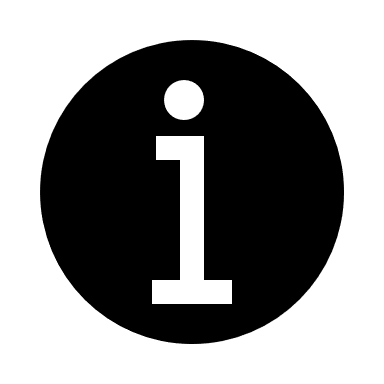 Ensure that you take into account the number of ACE’s experienced when deciding on scalingPlease note that this is not an exhaustive list. Tick all that apply. Please tick the most appropriate behaviour if the detail of the incident you are dealing with is not listed: 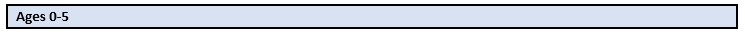 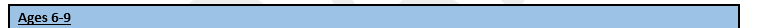 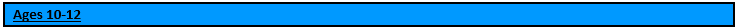 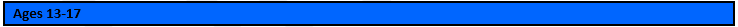  (tick all that apply)(tick all that apply)Any red answers go straight to referralIf a 10 is that we have no concerns about the child, they are happy, do not show harmful sexual behaviour and have a good understanding around inappropriate behaviours, and 0 is that we are extremely worried about the child, they are a risk to other children and they display the most harmful of sexual behaviour with little to no insight that is it harmful, where would you rate the situation at the moment?0												10What would you need to see happen next to move your score up the scale?This is a risk assessment to be completed for children and young people who have displayed and/or been victims of harmful sexual behaviour. In cases where the incident is referred to other agencies, this risk assessment should be used as an interim measure to ensure the immediate safety and wellbeing of those involved. Following screening and allocation, it may be that a more formal risk assessment (such as the AIM assessment) is completed. This risk assessment should be completed by all agencies currently working with the child or young person. The risk assessment should also run alongside any early help or multi-agency plan that is put in place for the child or young person.Child or young person displaying harmful behaviourLocation of the incidentWhat measures are or will be taken to ensure this area is safe?High risk times/areas(Consider use of toilets or changing rooms, periods where the child or young person could be alone with others, other potential victims etc.).Maintaining educationWhat strategies will be put in place to ensure the child continues to receive their education?If the child is going to be excluded, what are the strategies to ensure the child or young person is safe whilst not in school?Consider external or extra-curricular activities the child or young person may attend and other natural family, friend or community-based safety networks that may be in place. At HomeAre there any siblings or children at home who may be at risk?Are there any risks at home or support for parents or carers that needs to be provided?Are there any risks in the community for the child or young person who has displayed the harmful sexual behaviour?The victim or potential victimsHigh risk times/areas(Consider use of toilets or changing rooms, periods where the child or young person could be alone with others, other potential victims etc.).Maintaining educationWhat strategies will be put in place to ensure the child continues to receive their education?At HomeAre there any risks at home or support for parents or carers that needs to be provided?Are there any risks in the community for the child or young person who has been the victim of this incident?Initial Conversations:Establish a rapport with the child or young person – it may help for the individual to speak to a member of staff with whom they feel comfortable or already have a strong relationship withInitialise and support a free narrative accountAvoid leading questions - however open questions can be asked.Keep the conversation structured – think about what you want to ask and some key areas prior to speaking to any children or young peopleConsider any additional needs or communication difficulties that may require additional support or strategies. Some suggested ways to start the conversation:“Tell me why you are here today”“If there is something troubling you, it is important for me to understand”“I heard you said something to X. Tell me what you talked about”“I heard that something may have been bothering you. Tell me everything you can about that”Young people can often feel out of control of the situation -  be open about what will happen next. Key Principles:Remain open minded – we don’t want to appear shocked or judgemental, we want children and young people to feel confident to speak to us and tell us anything. Avoid rewarding the interviewee – we want children and young people to be open and honest and not say things for our benefit. Avoid saying thinks like “right”, “ok”, “I see” and “well done” as there are not neutral. Be understanding – we don’t know what a victim or child displaying HSB may have gone through and both may need supportRecord keeping:Make sure you keep factual and accurate records of any incidentsRecord things in the child or young person’s own wordsEnsure that any records, assessments or referrals are stored confidentially. All agenciesNSPCC Harmful Sexual Behaviour FrameworkNSPCC Report It Tool – To remove a nude shared image onlineNSPCC P.A.N.T.S RuleWorking Together to Safeguard Children Cheshire East Harmful Sexual Behaviour (proceduresonline.com)Boxile profileEducationKeeping Children Safe in EducationBeyond Referrals Toolkit – SchoolsHealthUnderstanding sexualised behaviour in children Harmful Sexual Behaviour among children and young people NICE guidelines Young person’s nameYoung person’s namePractitioner’s NamePractitioner’s NamePractitioner’s AgencyPractitioner’s AgencyDate of AssessmentDate of AssessmentEducational SettingEducational SettingHas Consent been sought & gained?Yes / NoIf not, why not?From 0- to 4-years-oldAt this stage, you might notice natural exploratory behaviour emerging for the first time like:enjoying being nakedkissing and hugging people they know well, for example friends and family memberstouching or rubbing their own private parts as a comforting habitshowing curiosity about or attempting to touch the private parts of other peoplebeing curious about the differences between boys and girlstalking about private body parts and their functions, using words like ‘willy’, ‘bum’, ‘poo’ and ‘wee’role playing about different relationships, for example marriage.5- to 9-year-oldsAs children get a little older they become more conscious of sex and their own sexuality. This can be displayed by:becoming more aware of the need for privacyasking questions about sex and relationships, such as what sex is, where babies come from and same-sex relationshipskissing, hugging and holding hands with a boyfriend or girlfriendusing swear words or slang to talk about sex after hearing other people use them.9- to 13-year-oldsDuring these ages, children begin to get more curious about sex. Examples of healthy sexual behaviour during this stage are:having a boyfriend or girlfriend (of the same or different gender)using sexual language as swear words or slangwanting more privacylooking for information about sex online (this might lead to accidentally finding sexual pictures or videos)masturbating in private.13- to 17-year-oldsDuring adolescence, sexual behaviour becomes more private with young people and they begin to explore their sexual identity. They might be:forming longer-lasting sexual and non-sexual relationships with peersusing sexual language and talking about sex with friendssharing obscenities and jokes that are within the cultural normexperimenting sexually with the same age grouplooking for sexual pictures or videos online.0-5 years56-9 years410-13 years314 to 17 years20-5 years56-9 years410-13 years314 to 17 years2Yes5No2Yes1No – 1 previous incident and work and planning has been completed2No – 2 previous incidents and work and planning has been completed3No – 3 previous incidents and work and planning has been completed4No – 4 previous incidents and work and planning has been completed5No – 5+ previous incidents and work and planning has been completed5Yes5No2Unsure3Yes5No2Using adult sexualised and inappropriate language2Preoccupation with adult sexualised behaviour2Accidental or indirect touch to genitals2Pulling up/down skirt/trousers3Exposure3Following others to the toilets/changing rooms to look at or touch them3Simulation of sexual activity in play3Viewing pornographic or inappropriate material online or through other mediums3Persistently touching the genitals of other children or adults4Accessing pornographic or inappropriate material online4Intended touch to genitals4Forcing other children/young people to engage in sexual play or activity5Isolating others in order to groom or abuse5Unwanted sexual touch (direct)5Sexual activity with animals5Downloading, distributing or producing sexual images which involve a criminal or abusive element beyond the creating, sending or possession of these images themselves, without adult involvement.5Rape, penetration5Persistent questions about sexual activity, despite answers being provided2Accidental or indirect touch to genitals2Exposure3Sexual bullying, face to face or through texts or online messaging3Engaging in mutual masturbation3Persistent sexual images and ideas in talk, play and art3Use of adult slang to discuss sex3Use of derogatory language3Frequent masturbation in front of others3Viewing pornographic or inappropriate material online or through other mediums3Sexual behaviour engaging significant younger or less able children4Forcing other children/young people to engage in sexual play or activity4Simulation of oral or penetrative sex4Accessing pornographic or inappropriate material online or through other mediums4Exposing other children to pornography online4Intended touch to genitals4Threats to harm or harass 4Unwanted sexual touch or harassment5Sexual activity with animals5Downloading, distributing or producing sexual images which involve a criminal or abusive element beyond the creating, sending or possession of these images themselves, without adult involvement.5Rape, penetration5Accidental or indirect touch to genitals2Uncharacteristic and risk-related behaviour e.g. sudden / inappropriate change of dress, withdrawal from friends, mixing with older people, having more or less money than usual, going missing. PLEASE CONSIDER THE PAN-CHESHIRE CONTEXTUAL SAFEGUARDING PROTOCOL.3Verbal, physical or cyber/virtual sexual bullying involving sexual aggression.3LGBT+ targeted bullying3Exhibitionism e.g. flashing or mooning3Giving out contact details online3Accessing inappropriate sites online, engaging in inappropriate sexualised discussions online4Exposing genitals or masturbating in public4Requesting/demanding nude images4Sending unwanted nude images4Distributing naked or sexually provocative images to others4Sexually explicit talk with younger children4Sexual harassment 4Intended touch to genitals4Threats to harm or harass4Arranging to meet with an online acquaintance in secretPLEASE CONSIDER THE PAN-CHESHIRE CONTEXTUAL SAFEGUARDING PROTOCOL.4Genital injures to self or others5Forcing other children  or less able to take part in sexual activities5Sexual activity e.g. oral sex or intercourse5Sexual activity with animals5Downloading, distributing or producing sexual images which involve a criminal or abusive element beyond the creating, sending or possession of these images themselves, without adult involvement.5Rape5Accidental or indirect touch to genitals2Giving out contact details online2Concern about body image2Experimental or sexual attention seeking with no real intent to harm another young person2Joining adult only social networking and giving false personal information2Single occurrence of peeping, exposing, mooning or obscene gestures2Sending unwanted nude images (Please consult with Youth Offending Team OR Police to determine whether an offence has been committed).3Requesting/demanding nude images3Accessing exploitative or violent pornography3Engaging in inappropriate sexualised discussions online3Distributing naked or sexually provocative images to others3Consensual activity between children the same age3Exposing genitals or masturbating in public4Preoccupation with sex, which interferes with daily function, sexual degradation/humiliation of self or others4Attempting/forcing others to expose genitals4Sexually aggressive/exploitative behaviour4Sexually explicit talk with younger children4Sexual harassment4Intended touch to genitals4Threats to harm or harass4Use of/acceptance of power and control in sexual relationships4Non-consensual sexual activity5Genital injury to self or others5Sexual contact with others where there is a big difference in age or ability. 5Involvement in sexual exploitation and/or trafficking of others5Sexual activity with animals5Downloading, distributing or producing sexual images which involve a criminal or abusive element beyond the creating, sending or possession of these images themselves, without adult involvement. 5Rape5Yes3No5If there is a victim:If there is a victim:If there is no victim:If there is no victim:No52Communication difficulties42Yes – Mild Learning Difficulties33Traits of but undiagnosed Autistic Spectrum Disorder or Attention Deficit Hyperactivity Disorder33Attention Deficit Hyperactivity Disorder33Autistic Spectrum Disorder24Complex learning needs or disability14Profound and multiple disabilities 15Multiple Sensory Impairment 15Other33No2Communication difficulties2Yes – Mild Learning Difficulties3Traits of but undiagnosed Autistic Spectrum Disorder or Attention Deficit Hyperactivity Disorder3Attention Deficit Hyperactivity Disorder3Autistic Spectrum Disorder4Complex learning needs or disability4Profound and multiple disabilities 5Multiple Sensory Impairment 5Other3No1Single agency intervention2Early Help Assessment2Special Educational Needs or Disability/Medical Support3Child in Need Plan3Child Protection Plan4Child Exploitation Pathway4Looked After Child5Previously Looked After/Adopted/Special Guardianship Order5Previously open to services2No1Single agency intervention2Early Help Assessment2Special Educational Needs or Disability/Medical Support3Child in Need Plan3Child Protection Plan4Child Exploitation Pathway4Looked After Child5Previously Looked After/Adopted/Special Guardianship Order5Previously open to services2Yes5Unknown3ScoreLevel of harmResponse requiredUp to 22GreenSpeak to children involved. Speak to parents and carersComplete interim risk assessmentSingle agency support, intervention and education or to be addressed as part of MA plan where applicable. (Consider interventions such as bespoke 1:1 work; Voice of the Child; NSPCC P.A.N.T.S Rule; Sex and Relationships Education; Boxall Profile assessments; Pastoral Intervention; Play Therapy or other therapeutic work).  Referral to police where a crime has or alleged to have been committed. 23-35GreenSpeak to children involved. Speak to parents and carersComplete interim risk assessmentSingle agency support, intervention and education or to be addressed as part of MA plan where applicable (Consider interventions such as bespoke 1:1 work; Voice of the Child; NSPCC P.A.N.T.S Rule; Sex and Relationships Education; Boxall Profile assessments; Pastoral Intervention; Play Therapy or other therapeutic work).  Consider Early Help where there are additional concernsReferral to police where a crime has or alleged to have been committed. 36-59AmberSpeak to children involved. Please refer to the guidance enclosed in the Erase Protocol for best practice. Speak to parents and carers unless this places the child or young person at further riskComplete interim risk assessmentAs a minimum start a TAF / MAP / Early Help assessmentTargeted work. Use of specialist agencies such as The Lucy Faithful Foundation, RASAC, Vibe, YJS etc. Consider opening Early Help Assessment Process or to be addressed as part of MA plan (a referral to the Local Authority Early Help Team should be considered where a professional will not be in ongoing contact with a child).Referral to police where a crime has or alleged to have been committed. If other information needs to be shared with the police, such as intelligence, this should be done through the ‘Tell Us’ system.60+RedSpeak to children involved. Please refer to the guidance enclosed in the Erase Protocol for best practice.Speak to parents and carers unless this places the child or young person at further riskComplete interim risk assessmentReferral to Children’s Social Care iCARTReferral to police If other information needs to be shared with the police, such as intelligence, this should be done through the ‘Tell Us’ system. NameAgeScore on Erase ProtocolCurrent status (Early Help/ Referral/ CiN/ CP/ LAC)Any additional needs?Have other agencies involved been informed?Location of incidentDate and Time of incidentRiskResponseResponsibilityReviewStrategy for maintaining educationReview dateStrategy for ensuring safety at homeReview dateNameAgeRelationship to person displaying HSBSafety strategiesStrategy for ensuring safety at homeReview dateRiskStrategyReview dateNameAgeCould there be a risk for a wider cohort of children?Current status (Early Help/ Referral/ CiN/ CP/ LAC)Any additional needs?Have other agencies involved been informed?RiskResponseResponsibilityReviewStrategy for maintaining educationReview dateStrategy for ensuring safety at homeReview dateRiskStrategyReview dateCheshire East Consultation Service (ChECS) - Contact and Referral Team 0300 123 5012Please do not post or email your concerns to us, call for a consultationPolice101 (non emergency)Tell Us: Tell us about | Cheshire ConstabularyChildren’s Social CareEmergency Duty Team (EDT)0300 123 5022Safeguarding Children in Education Team –   FOR SCHOOLS ONLYSCiES TEAM EAST SCiESTeamEast@cheshireeast.gov.ukSafeguarding Children in Education Team –   FOR SCHOOLS ONLYSCiES TEAM EAST SCiESTeamEast@cheshireeast.gov.ukYouth Justice Service0345 145 0055RASASCCheshire and Merseyside01928 477980support@rapecentre.org.ukSARC 24-hour helpline: 0161 276 6515NSPCC Report Abuse in Education Helpline 0800 136663help@nspcc.org.ukThe Lucy Faithful Foundation    01527 591922referrals@lucyfaithful.org.ukNSPCCReport child abuse | NSPCC